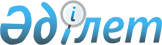 О меpах по укpеплению воинской дисциплины и усилению боpьбы с пpавонаpушениями в Вооpуженных Силах Республики Казахстан
					
			Утративший силу
			
			
		
					Постановление Пpезидента Республики Казахстан от 23 ноябpя 1994 г. N 1964. Утратило силу - Указом Президента РК от 9 января 2006 года N 1696 (U061696) (вводится в действие со дня подписания)



      Несмотря на принимаемые организационные, воспитательные и правовые меры, состояние воинской дисциплины в Вооруженных Силах республики не отвечает предъявляемым требованиям. Растет количество правонарушений, имеются случаи гибели военнослужащих, распространены факты неуставных взаимоотношений и уклонения от воинской службы, хищения оружия и боеприпасов. Недостаточно осуществляются социальная и правовая защита военнослужащих и материально-техническое обеспечение войск. 



      В целях укрепления воинской дисциплины и правопорядка, усиления борьбы с правонарушениями военнослужащих постановляю: 



      1. Министерству обороны Республики Казахстан, командованию Пограничных и Внутренних войск, Республиканской гвардии, командирам всех степеней обеспечить комплекс организационно-воспитательных мер, направленных на создание здорового морально-психологического климата в воинских коллективах, твердого уставного порядка, повышение боевой выучки личного состава, сплочение коллективов боевых расчетов, экипажей на основе интернациональной дружбы, армейского товарищества и взаимовыручки. 



      2. Кабинету Министров Республики Казахстан: 



      - до 1 марта 1995 года рассмотреть ход реформирования Вооруженных Сил и внести предложения по достаточности видов и родов войск, обеспечить их полное и своевременное финансирование и материально-техническое снабжение; 



      - принять меры по выполнению Закона "О Республиканском бюджете на 1994 год" в части финансирования Вооруженных Сил; 



      - до 1 февраля 1995 года внести на утверждение концепцию воспитательной и социально-правовой работы в Вооруженных Силах; 



      - до 1 января 1995 года рассмотреть вопрос об открытии факультетов по подготовке офицеров-воспитателей в имеющихся военных учебных заведениях с созданием специализированных отделений по видам войск, а также военных кафедр в высших учебных заведениях для подготовки офицеров запаса по этой специальности; 



      - решить организационные вопросы по призыву в течение 1995 года на двухгодичную военную службу дополнительного количества офицеров запаса для использования их на воспитательной и социально-правовой работе; 



      - до 15 декабря т. г. внести в Верховный Совет Республики Казахстан законопроект, предусматривающий изменения и дополнения в Законы Республики Казахстан "Об образовании" и "О всеобщей воинской обязанности и военной службе" в части возобновления курса начальной военной подготовки в общеобразовательных школах, профессионально-технических и средних специальных учебных заведениях; 



      - в рамках реализации Государственной программы первоочередных мер по борьбе с преступностью и укреплению правопорядка в Республике Казахстан на 1993-1995 гг. до 1 марта 1995 года внести на рассмотрение Верховного Совета проект Закона "О военной милиции" и проекты воинских уставов. 



      3. Министерству обороны, Главному управлению Пограничных войск, Главному управлению Командующего Внутренними войсками Республики Казахстан: 



      - безотлагательно разобраться с состоянием воинской дисциплины в соединениях и частях. Принять решительные меры к должностным лицам, не обеспечивающим порученный участок работы, вплоть до освобождения их от занимаемых должностей. Обеспечить участие в воспитательном процессе командиров всех степеней, а также штабов соединений и частей; 



      - совместно с Министерством здравоохранения Республики Казахстан до 1 апреля 1995 года разработать и принять нормативные акты, регламентирующие подготовку и проведение призыва граждан на действительную военную службу; 



      - совместно с Министерством культуры Республики Казахстан возобновить работу военно-шевских комиссий творческих организаций и союзов; 



      - во взаимодействии с общественными объединениями (комитетами солдатских матерей, ветеранов войны и труда и др.) определить конкретные меры по формированию традиций казахстанских Вооруженных Сил, воспитанию крепких армейских коллективов; 



      - активизировать работу по разработке новой форменной одежды военнослужащих Вооруженных Сил и армейской символики. 



      4. Министерству по делам молодежи, туризма и спорта Республики Казахстан усилить воспитательную и военно-патриотическую работу с призывниками и военнослужащими. Рассмотреть вопрос об образовании в структуре Министерства отдела оборонно-массовой работы за счет штатов и средств, выделенных на содержание Министерства. До 1 февраля 1995 года разработать и представить на утверждение Кабинету Министров Республики Казахстан нормативы общефизической и начальной военной подготовки призывников. 



      Совместно с военными комиссариатами периодически проводить военно-спортивные сборы призывников, их встречи с ветеранами войны, труда и Вооруженных Сил, военнослужащими. 



      5. Генеральной прокуратуре Республики Казахстан: 



      - совместно с Министерством внутренних дел Республики Казахстан и Государственным комитетом Республики Казахстан по статистике и анализу решить необходимые организационные вопросы с тем, чтобы с 1 января 1995 года все правонарушения, совершенные в Вооруженных Силах, входили в единый банк данных информационно-вычислительного центра МВД и в единую государственную отчетность; 



      - с участием Комитета национальной безопасности Республики Казахстан в период до 1 февраля 1995 года организовать проверки законности принятых военными комиссариатами решений о предоставлении отсрочек от призыва на военную службу. 



      6. Республиканской корпорации "Телевидение и радио Казахстана" шире пропагандировать жизнь и будни Вооруженных Сил. Возобновить еженедельную телевизионную передачу по военной тематике. В преддверии 50-летия Победы в Великой Отечественной войне широко освещать участие и героизм фронтовиков-казахстанцев, преемственность традиций. Организовать творческий конкурс на лучшие теле- и радиопередачи на военную тему. 



      7. Главам местных администраций организовать шефство над воинскими частями, пограничными заставами и другими армейскими коллективами. Шефские комиссии возглавить лично главам администраций. Оказывать всемерную помощь в решении жилищно-бытовых вопросов военнослужащих, проведении ремонта военных городков, обеспечении продовольствием и топливом. 



           Президент 



      Республики Казахстан 

					© 2012. РГП на ПХВ «Институт законодательства и правовой информации Республики Казахстан» Министерства юстиции Республики Казахстан
				